Supplementals legendsSupplement 2. Infantile hemangioma with centripetal enhancement in CEUS                                             A 24 day-old girl with an incidental liver lesion found on renal US. A. Long view US demonstrates a 1.2 cm round echogenic lesion with central calcification (arrow). B. CEUS shows early, peripheral, globular enhancement. C. This was followed by homogeneous enhancement of the hemangioma.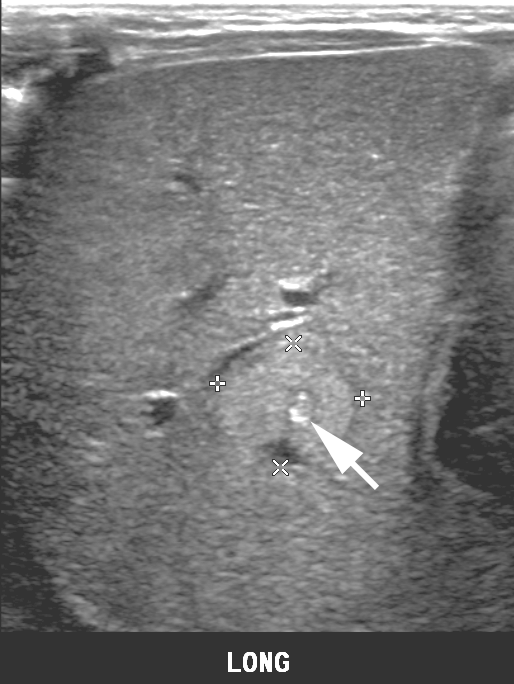 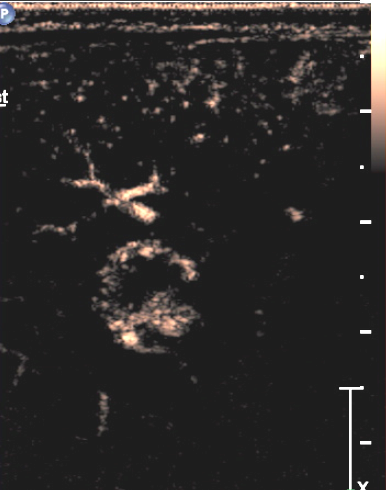 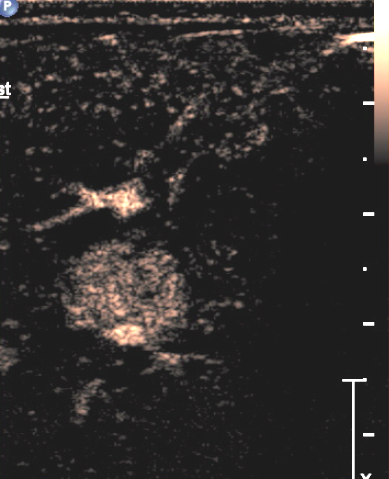 